Economics 1st 9 week’s Note PacketUnit 1 Scarcity and Economic ReasoningEarly Economic ViewsEconomic SystemsGoals of American Economic PolicyUnit 2 Supply and Demand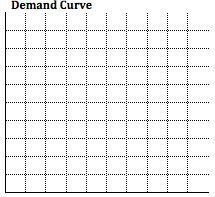 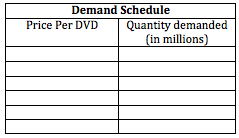 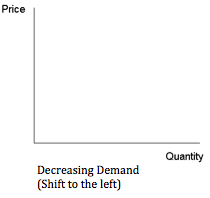 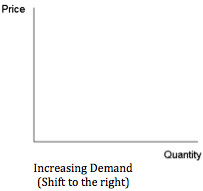 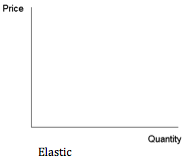 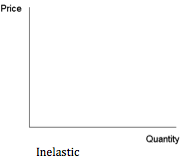 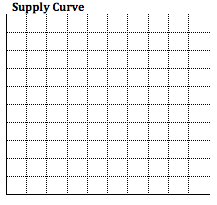 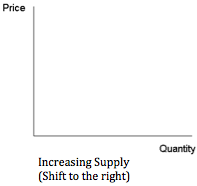 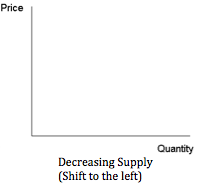 Finding the equilibrium price, surplus, and shortageUnit 3Business organization and market structuresBusiness OrganizationBusiness Expansion and FinancingMarginal Analysis In Business Decisions Marginal analysis for a poster shop when posters sell for $3 each and the going wage rate is $8 an hour.Market StructuresMarket Structure TableKey wordInformation/DefinitionMemory clueEconomicsEconomyMicroeconomicsMacroeconomicsEconomic modelMarginMarginal benefitMarginal costThe Law of diminishing marginal utilityMarginal analysis GoodsServicesScarcityTrade-offOpportunity costProduction Possibilities Curve/FrontierEconomistEconomistEconomic ViewClaim to FameAdam SmithScotland1723-1790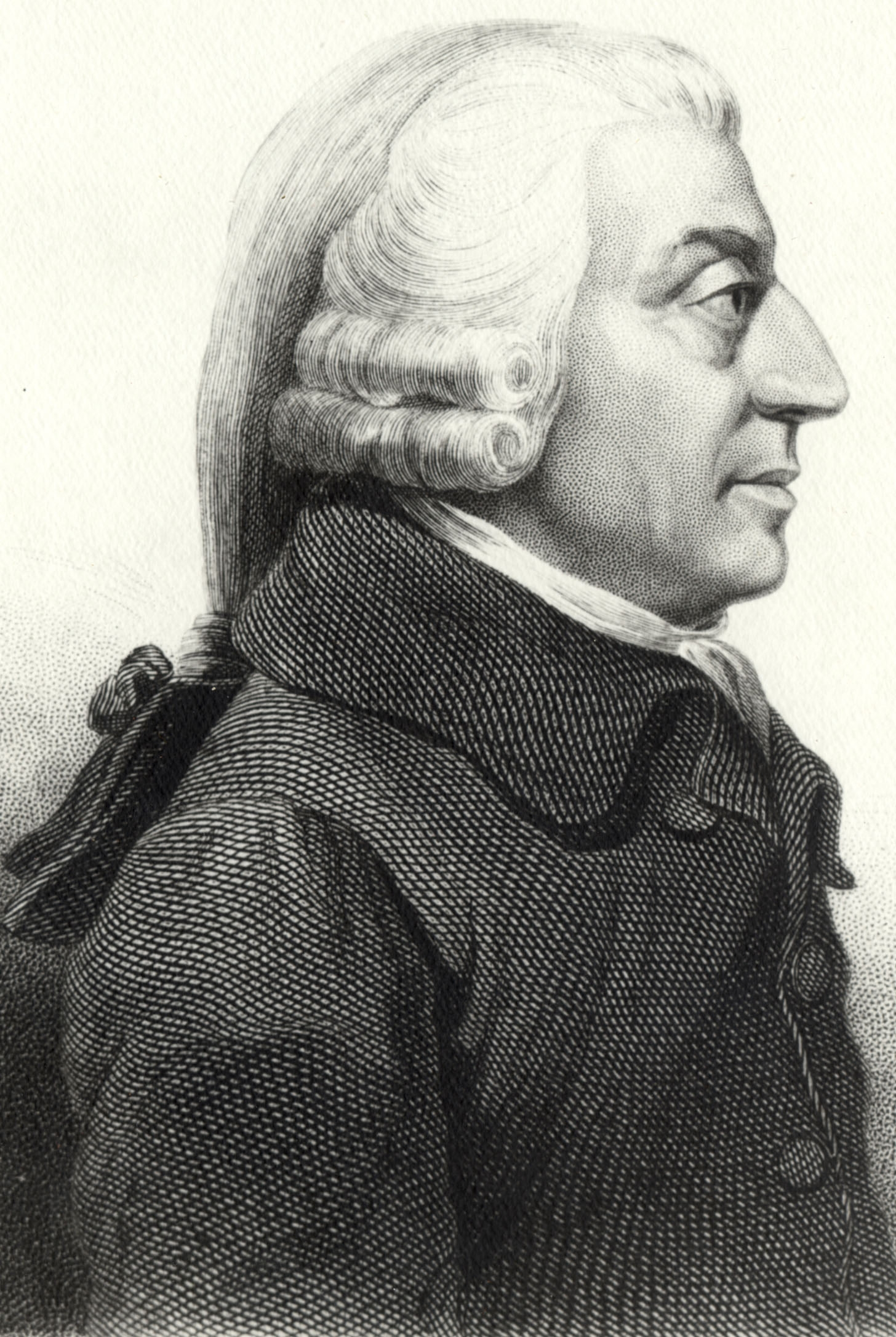 Thomas MalthusEngland1766-1834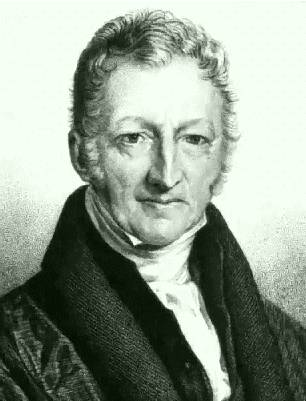 David RicardoEngland1772-1823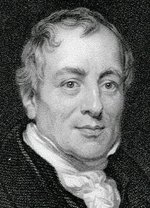 Karl MarxGermany1818-1883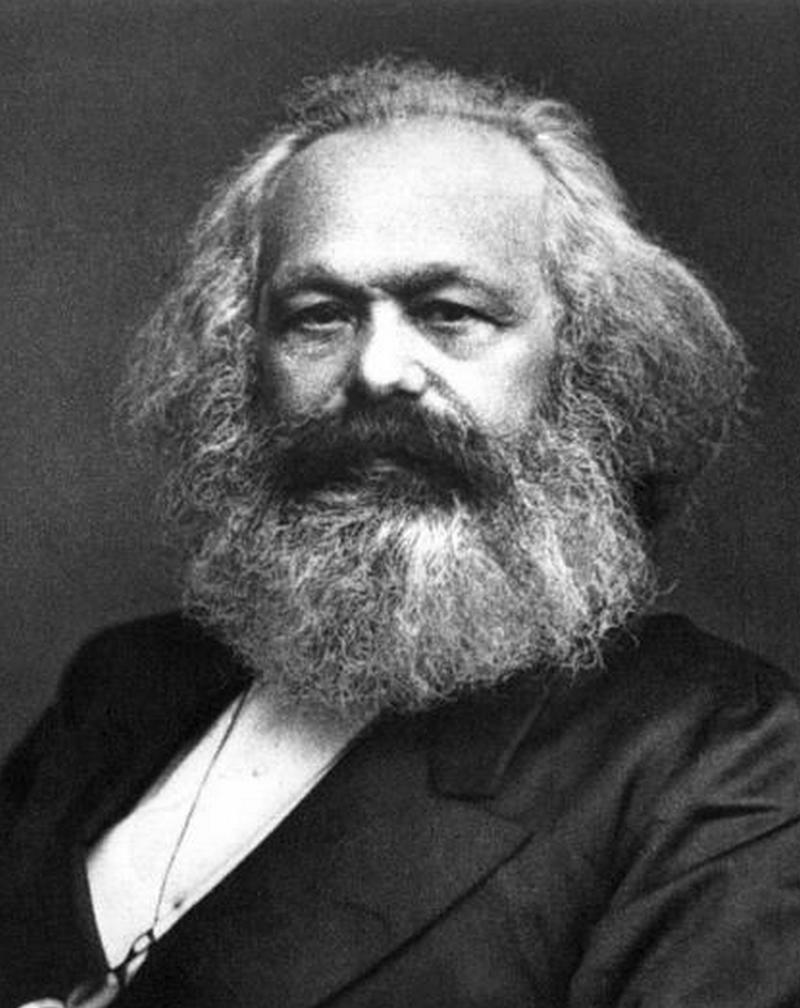 Factors of productionLandLaborCapitalEconomic SystemWhat 3 questions must every economy answer?Traditional EconomyWhatHowWhoExampleCommand EconomyWhatHowWhoExampleMarket EconomyWhatHowWhoExampleMixed EconomyWhatHowWhoExampleGoalsDefinitionsPrivate propertyWhy are private property rights importantWho do private property laws protect, and from whom?Key wordInformation/DefinitionMemory clueConsumer SovereigntyDemandIndividual demandMarket demandQuantity demandedLaw of demandDemand ScheduleDemand curveDemand shiftReal Income effectSubstitution effectComplementary goodDeterminants of DemandDeterminants of DemandDeterminantHow it affects demandElasticityElastic demandInelastic demandDeterminants of ElasticityDeterminants of ElasticityDeterminantHow it affects elasticity of demandSupplyQuantity suppliedLaw of supplySupply curveLaw of diminishing returnsSupply ScheduleSupply SchedulePrice per DVDQuantity Supplied in millionsDeterminants of SupplyDeterminants of SupplyDeterminantHow it affects supplyEquilibrium pricePrice CeilingShortagePrice floorSurplusEntrepreneurship Entrepreneurship 7 Traits of Entrepreneurs7 Traits of EntrepreneursTenacityPassionTolerance of AmbiguityVisionSelf-BeliefFlexibilityRule-BreakingHow Entrepreneurs Benefit the EconomyTypes of EntrepreneursWhat they doSole proprietorshipAdvantagesDisadvantagesPartnershipAdvantagesAdvantagesDisadvantagesVarious PartnershipsVarious PartnershipsVarious PartnershipsPartnership TypeDetailsDetailsFranchiseAdvantagesDisadvantagesExamples of a franchiseNot examples of a franchiseRevenues/ReceiptsProfitWays to ExpandWays to ExpandRetained earningsBorrowSell stockIncreasing productivityIncreasing productivity# of EmployeesPosters made per hourTotal revenue per hourSupply cost per hourTotal labor cost per hourProfit per hour18$24$8$8$8217$51$17$16$18326$78$26$24$28433$99$33$32$34538$113$38$40$35641$123$41$48$34CorporationAdvantagesDisadvantagesCorporate CharterCorporate CharterStockStockCommon StockPreferred Stock Share HolderShare HolderBoard of DirectorsBoard of DirectorsMergerMergerMerger TypeHow is it structuredLaborLaborLabor UnionsCollective BargainingMediationArbitrationStrikePicketingBoycottLockoutInjunctionMarket StructurePerfect CompetitionPerfect Competition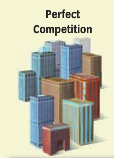 Characteristics of Perfect CompetitionCharacteristics of Perfect CompetitionMonopolyMonopoly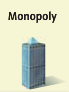 Characteristics of MonopoliesCharacteristics of MonopoliesTypes of MonopoliesTypes of MonopoliesTypes of MonopoliesTypeDefinitionExamplesOligopolyOligopolyOligopoly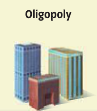 Characteristics of OligopoliesCharacteristics of OligopoliesCharacteristics of OligopoliesMonopolistic CompetitionMonopolistic CompetitionMonopolistic Competition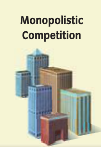 Characteristics of Monopolistic CompetitionCharacteristics of Monopolistic CompetitionCharacteristics of Monopolistic CompetitionPerfect CompetitionMonopolyOligopolyMonopolistic CompetitionNumber of firmsVariety of goodsControl over pricesBarriers to entryexamples